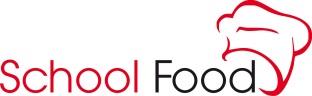 PONIEDZIAŁEK       04.11.19Wtorek                05.11.19           ŚRODA               06.11.19CZWARTEK      07.11.19PIĄTEK            08.11.19Wtorek                12.11.19           ŚRODA               13.11.19CZWARTEK      14.11.19PIĄTEK            15.11.19ObiadgramkcalBiałko(g)Tłuszcz (g)Węglowodany (g)Rosolnik z kaszą kuskus300Kotlecik mielony z szynki wp70Ziemniaki 150Ogórek kwaszony70Alergeny:1,3,7,9699   20,525,1110ObiadgramkcalBiałko(g)Tłuszcz(g)Węglowodany(g)Zupa kalafiorowa300Pierś z kurczaka duszona w ziołach70Kluski kładzione  140Surówka z białej kapusty70Alergeny:1,3,7,971524,823,6121ObiadgramkcalBiałko(g)Tłuszcz(g)Węglowodany(g)Krem marchewkowo-dyniowy300Frykadelki drobiowe70Ziemniaki 150Bukiet z warzyw gotowanych100Alergeny:1,3,7,970024,225,3105,2ObiadgramkcalBiałko(g)Tłuszcz(g)Węglowodany(g)Krem z pieczarek z grzankami300Duszone udko z kurczaka w sosie(filet)  140Kopytka 140Sałatka z buraczków, jabłek i cebulki70Alergeny:1,7,970823,521,3           113ObiadgramkcalBiałko(g)Tłuszcz(g)Węglowodany(g)Zupa jarzynowa z kaszką manna300Pierogi z serem polane masłem 6 szt190Galaretka owocowa 200Alergeny:1,3,7,969820,920,8122ObiadgramkcalBiałko(g)Tłuszcz(g)Węglowodany(g)Barszcz zabielany z makaronem300Gulasz wp140Ziemniaki 150Surówka z kwaszonej kapusty70Alergeny:1,3,7,970520,824,3105,3ObiadgramkcalBiałko(g)Tłuszcz(g)Węglowodany(g)Zupa ogórkowa 300Chili con carne z indyka(indyk mielony, pomidory, fasola, kukurydza) 140Kasza jęczmienna140Alergeny:1,7,972122,622,4120,4ObiadgramkcalBiałko(g)Tłuszcz(g)Węglowodany(g)Żurek z kiełbasą i ziemniakami300Jabłka w cieście naleśnikowym z dżemem z czarnej porzeczki   2 szt190Alergeny:1,3,7,972019,426,7118,4ObiadgramkcalBiałko(g)Tłuszcz(g)Węglowodany(g)Zupa pomidorowa z ryżem 300Kotlecik z ryby z duszonym porem70Ziemniaki 150Surówka Colesław70Alergeny:1,3,4,7,970121,924,8116,6